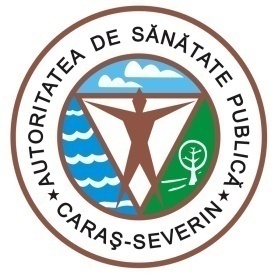 MINISTERUL  SĂNĂTĂȚIIDIRECȚIA DE SĂNĂTATE PUBLICĂ1700 Reşiţa, Str.Spitalului, Nr.36Tel. 0255/214091;  fax 0255/224691E-mail dspcs@asp-caras.roCod fiscal  : 3228152Cod poştal :  320076                                                                                      Nr. 6621 din 09.12.2020SITUAȚIA CAZURILOR COVID 19 LA NIVELUL JUDEȚULUI CARAȘ-SEVERINPentru data de  09.12.2020 ora 8.30 vă comunicăm următoarele date:-confirmaţi  de la 01.03.2020 – 5330-vindecati CARAŞ SEVERIN din 25.06.2020 -  1508 ( 765 Reşiţa; 715 Caransebeş, 28 Oravita)	-vindecati TIMIŞ - 2-vindecati Hunedoara - 2-persoane decedate - 277– 265 CARAS SEVERIN şi 12 TIMIS-persoane internate la data de 08.12.2020 CARAS-SEVERIN – 180 (60 Resita, 10 ATI; 82 Caransebes, 3 ATI,  25  Oravita)Situatia carantinatilor si izolatilor :- persoane izolate institutionalizata /conf. Legii.136/2020 - 209- persoane izolate la domiciliu - persoane cu test pozitiv + persoane carantinate la domiciliu - 1109                                                  - din care cu test pozitiv – 519- total persoane izolate confirmate pozitiv -728- persoane carantinate  la domiciliu conf. Legii.136/2020 - 1381	- persoane testate – 10565- numar probe recoltate din 08.12.2020 ora 8.00 – 09.12.2020 ora 08.00 –91- numar decizii emise pentru persoanele aflate în izolare - 3998- numar decizii emise pentru persoanele aflate în carantina -7012Nota : Am introdus date pana in  data de 08.12.2020 ora 15.00, iar raportarea este intr-o continua dinamica, in functie de rezultatele testelor venite de la laboratoarele din toata tara.Deces:Bărbat de 71 de ani din Prisian decedat la SJUR. HTA, boală cronică de rinichi stadiul 4, în program de hemodializă.ȘEF DEPARTAMENTSUPRAVEGHERE ÎN SĂNĂTATE PUBLICĂMEDIC PRIMAR  EPIDEMIOLOGDr. BORCĂU MIRCEA